Конкурс «МЛАДШИЙ ВОСПИТАТЕЛЬ – 2018»Ведущий: – Вот и отзвучали последние отголоски праздничного выпускного бала, наши выпускники скоро отправятся в далёкое плаванье по океану Знаний, а нам останется лишь воспоминание о наших детях, да ещё вот эта прекрасная волшебная шхуна, которая понесёт нас по волнам нашей беспокойной, но такой полной неожиданностей и приключений жизни!Так давайте, забирайтесь быстрее на борт и… ПОЛНЫЙ ВПЕРЁД!!! ЗВУЧИТ МУЗЫКА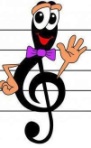 Ведущий: – Три «старушки» под окномМыли тазик вечерком.1 старушка: - Кабы я была девчушкой,Ведущий: – Говорит одна старушка,1 старушка: - То на весь бы детский сад,Я купила б агрегат,Чтобы мыл он и стирал,Сам постели заправлял.И СанПИН бы на зубокОн за всех ответить мог!(танцует рэп)2 старушка: - Кабы я была девчушка,Ведущий: – Говорит её подружка, 2 старушка: - Я б на всех детей в садуПриготовила б еду.Чипсы, шоколад и пиццу,Чтоб всем хотелось веселиться. (танцует хип-хоп)3 старушка: - Кабы я была девчушка,Ведущий: – Третья молвила подружка,3 старушка: - Всем сотрудникам детсада,Я б повысила зарплату.И платила б не в рублях,А в евро и доллорях!Отдыхали бы они На Канарах и Боли!(гавайский танец)Ведущий: – Только вымолвить успела,Дверь тихонько заскрипела.На пороге тут стоятДве девчули – ну прям отпад!(заходят танцуя)1 девчуля: - Во всё время разговораМы стояли вдоль забора.Речь последней нам по нраву,Мы хотим в вашу ораву!2 девчуля: - Сами то вы откуда?Где ж у нас такое чудо?Это что же за работа,Что и нам сюда охота.Ведущий: – Молвит первая старушка…1 старушка: - Это вам здесь не игрушки,Это ж целый детский сад!На детишек он богат!Ведущий: – И вторая говорит:2 старушка: - За дела душа болит,Моем, чистим, пылесосим.Накрываем, мусор носим.Деткам сопли вытираем,И косички заплетаем!Ведущий: – Подперев руками боки,Третья встала на пороге…3 старушка: - Ну, девчули, вы попали,У нас конкурс в этом зале!К нам сюда скорей вставайте,Участие в конкурсе принимайте!Коль испытания пройдёте,Почёт вам будет на работе!Ведущий: – И «старушки», и девчулиДруг на друга прям взглянули,И предчувствуя успех,Нас порадовали всех!Конкурс «МЛАДШИЙ ВОСПИТАТЕЛЬ 2018» - считать открытым!Все: - УРА!!!ЗВУЧИТ МУЗЫКАВедущий: – РАЗРЕШИТЕ представить наших участниц:Звучит музыкаМладший воспитатель I младшей группы                                                                        Яптунай Таисия МихайловнаМладший воспитатель II младшей группы Яр Оксана МироновнаМладший воспитатель средней группы      Суслаева Лада АнатольевнаМладший воспитатель старшей группы      Евай Пэвне ПандовнаМладший воспитатель подготовительной группы                                                                Верёвкина Людмила Геннадиевна ЗВУЧИТ МУЗЫКАВедущий: – Позвольте представить наше уважаемое жюри в составе:Матвиенко Н.А. заведующая ДОУДеменьтьева И.В. медицинская сестраКуксова Н.А. заведующий хозяйствомЛогвиненко И.Ю. поварИТАК, наши участницы сейчас, на глазах у всех присутствующих, решат, кто каким будет выступать по очереди.(фанфары)ЖЕРЕБЬЁВКА!Участницы берут шарики, лопают их, в каждом шарике бумажка с номерками.ИТАК, наши участницы будут выступать в следующем порядке:__________________________________________________________________________________________________________________________________________________________________________________________________________________________________________________________________________________________________Как же нам узнать о наших участницах побольше интересной информации, нам бы хорошего папарацци. Но где ж такого взять, придётся нам самим информацию добывать!Визитная карточка участниц.Яптунай Тасия Михайловна «Сказка о тундровике и Золотой рыбке»;Яр Оксана Мироновна; Суслаева Лада Анатольевна;Евай Пэвне Пандовна Верёвкина Людмила Геннадиевна Конкурс ПАНТОМИМЭтот конкурс посвятим мы искусству пантомим!Бывают ситуации – не выразишь словами.Тогда с изящной грацией мы всё покажем сами.И мимикой, и жестами, походкой и глазами,Всё, что хотим сказать – вы отгадайте сами!СитуацияРебёнок просится на горшок.Горшка поблизости нет.Ребёнок сильно просится.Искала горшок, бегала за ним, нашла, но….ОПОЗДАЛА!СитуацияИдёт обед.Ребёнок всё съел.Ребёнок просит добавки.Добавки нет.Ребёнок всё просит и просит.Младший воспитатель отдаёт свою порцию!СитуацияТихий час.Все спят.Один ребёнок не хочет спать.Спела ему песню, рассказала сказку, напугала его.Всё равно не спит.Пришлось дать ему грудь.СитуацияМузыкальное занятие.Дети готовят танец Лезгинку.Один мальчик не умеет выполнить движение.Нужно ему помочь.- Посмотри на музыкального руководителя, делай, как он.Не помогает.- Посмотри и делай вместе со мной.Не помогает.- Давай, станцую сама вместо тебя.Танцует сама.СитуацияДети одеваются на улицу.Один копуша, не может сам одеться.Надел вместо шапки штаны, варежки на ноги.Нужно одеть быстро и правильно ребёнка.СанпинЗвуки СИРЕНЫ, в зал вбегает с каталкой МЕДСЕСТРА ПЕСНЯ «МЕДСЕСТРА В ПОВЯЗКЕ»Медсестра: - Меня не ждут и не зовут,Моя служба тут как тут!Проследить за чистотой,За водой и за едой!Что б детишки не болели,Педагоги чтоб гляделиЗа ушами и ногтямиИ за всеми синяками.В кабинетах и на группе,В спальнях, прачке и на кухне,Всё должно блестеть, сверкать,Чистотою поражать.Ох, устала я болтать,Давайте конкурс продолжать.Вот – великий документ!В нём любой есть аргумент.На любой вопрос есть в нём ответ,Сейчас проверим, знаете ли вы его, иль нет!Ведущий: – Всё, тревоги позади, С санпином, друг, ты не шути.Но вы, девчонки, молодцы.С документом вы на ТЫ!А теперь повеселимся,Вами очень мы гордимся.На все руки мастерицы,Танец с предметом. Или реклама предмета. (веник, кастрюля, пылесос, мусорный пакет, перчатки).Творческий номер.Яптунай Тасия Михайловна «Заседание в зале суда «Лучший младший воспитатель»;ОБЩИЙ НОМЕР О.М. Яр и Л.А. Суслаева «Лучше всех» - музыкальное попурри» и «Айога» - инсценировка сказкиЯр Оксана Мироновна «Посвящение воспитателю» стихотворение; Суслаева Лада Анатольевна «Язык наш» Леонид Васильевич Лапсуй, стихотворение;Евай Пэвне Пандовна Верёвкина Людмила Геннадиевна «Один момент из жизни детского сада. Разговор 3-х детей.» Сценка «На горшках».